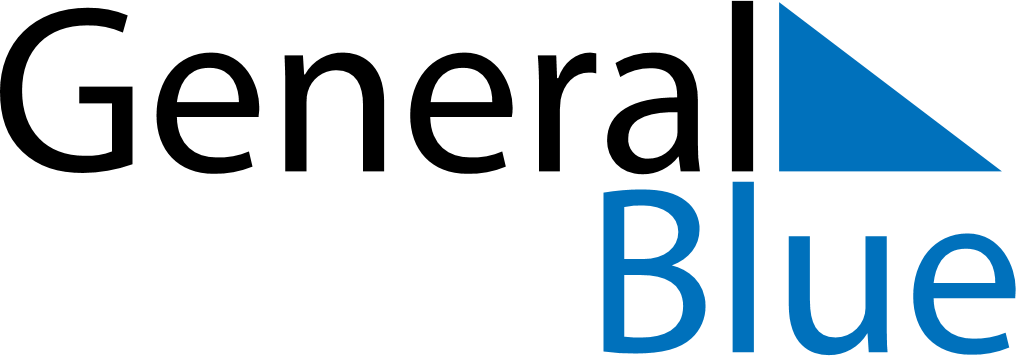 October 2024October 2024October 2024October 2024October 2024October 2024Deloraine, Manitoba, CanadaDeloraine, Manitoba, CanadaDeloraine, Manitoba, CanadaDeloraine, Manitoba, CanadaDeloraine, Manitoba, CanadaDeloraine, Manitoba, CanadaSunday Monday Tuesday Wednesday Thursday Friday Saturday 1 2 3 4 5 Sunrise: 7:41 AM Sunset: 7:21 PM Daylight: 11 hours and 39 minutes. Sunrise: 7:43 AM Sunset: 7:19 PM Daylight: 11 hours and 36 minutes. Sunrise: 7:44 AM Sunset: 7:17 PM Daylight: 11 hours and 32 minutes. Sunrise: 7:46 AM Sunset: 7:15 PM Daylight: 11 hours and 28 minutes. Sunrise: 7:47 AM Sunset: 7:13 PM Daylight: 11 hours and 25 minutes. 6 7 8 9 10 11 12 Sunrise: 7:49 AM Sunset: 7:10 PM Daylight: 11 hours and 21 minutes. Sunrise: 7:50 AM Sunset: 7:08 PM Daylight: 11 hours and 18 minutes. Sunrise: 7:52 AM Sunset: 7:06 PM Daylight: 11 hours and 14 minutes. Sunrise: 7:53 AM Sunset: 7:04 PM Daylight: 11 hours and 10 minutes. Sunrise: 7:55 AM Sunset: 7:02 PM Daylight: 11 hours and 7 minutes. Sunrise: 7:56 AM Sunset: 7:00 PM Daylight: 11 hours and 3 minutes. Sunrise: 7:58 AM Sunset: 6:58 PM Daylight: 11 hours and 0 minutes. 13 14 15 16 17 18 19 Sunrise: 7:59 AM Sunset: 6:56 PM Daylight: 10 hours and 56 minutes. Sunrise: 8:01 AM Sunset: 6:54 PM Daylight: 10 hours and 53 minutes. Sunrise: 8:02 AM Sunset: 6:52 PM Daylight: 10 hours and 49 minutes. Sunrise: 8:04 AM Sunset: 6:50 PM Daylight: 10 hours and 46 minutes. Sunrise: 8:06 AM Sunset: 6:48 PM Daylight: 10 hours and 42 minutes. Sunrise: 8:07 AM Sunset: 6:46 PM Daylight: 10 hours and 39 minutes. Sunrise: 8:09 AM Sunset: 6:44 PM Daylight: 10 hours and 35 minutes. 20 21 22 23 24 25 26 Sunrise: 8:10 AM Sunset: 6:42 PM Daylight: 10 hours and 32 minutes. Sunrise: 8:12 AM Sunset: 6:40 PM Daylight: 10 hours and 28 minutes. Sunrise: 8:13 AM Sunset: 6:38 PM Daylight: 10 hours and 25 minutes. Sunrise: 8:15 AM Sunset: 6:37 PM Daylight: 10 hours and 21 minutes. Sunrise: 8:17 AM Sunset: 6:35 PM Daylight: 10 hours and 18 minutes. Sunrise: 8:18 AM Sunset: 6:33 PM Daylight: 10 hours and 14 minutes. Sunrise: 8:20 AM Sunset: 6:31 PM Daylight: 10 hours and 11 minutes. 27 28 29 30 31 Sunrise: 8:21 AM Sunset: 6:29 PM Daylight: 10 hours and 8 minutes. Sunrise: 8:23 AM Sunset: 6:28 PM Daylight: 10 hours and 4 minutes. Sunrise: 8:24 AM Sunset: 6:26 PM Daylight: 10 hours and 1 minute. Sunrise: 8:26 AM Sunset: 6:24 PM Daylight: 9 hours and 57 minutes. Sunrise: 8:28 AM Sunset: 6:22 PM Daylight: 9 hours and 54 minutes. 